Publicado en  el 12/11/2014 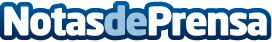 El Honda Jazz, candidato a Coche Ecológico del Año 2015La tercera generación del Honda Jazz, con motor Earth Dreams Technology de gasolina, se encuentra entre los cinco finalistas anunciados por la revista Green Car Journal para el premio Coche Ecológico del Año 2015, uno de los galardones más relevantes del mundo automovilístico en lo que a temas medioambientales se refiere.Datos de contacto:Honda MotorsNota de prensa publicada en: https://www.notasdeprensa.es/el-honda-jazz-candidato-a-coche-ecologico-del_1 Categorias: Automovilismo Premios Industria Automotriz http://www.notasdeprensa.es